Biology from Hawaii						Name 					2014Hypothesizing Hyposmocomainventing new species of fancy-case caterpillarsIntroductionHyposmocoma caterpillars are wonderfully diverse animals. There are over 400 unique species, and they only exist in the Hawaiian Islands. These tiny caterpillars make their chrysalis cases early in life, decorate the cases with tiny pebbles or lichens or algae, then drag them around for protection. Another power they employ is strong silk (like spiders) secreted from a gland near their mouths. Caterpillars use this silk to construct their fancy cases and as a natural rope. They typically eat leaves and dead animals using chewing mouthparts. After living and growing for many months, the caterpillars metamorphose into tiny moths which only live for a few weeks.	caterpillar							 	  moth	7 months of eating			          average		   3 weeks of eating	and growing,			    Hyposmocoma		   flower nectar and fruit	constructs a case after		         life cycle		   juice, has this time to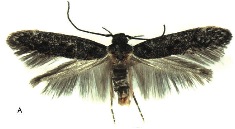 	hatching, elongates its			l			   mate, then diesl	case as it growsImagine what would happen to a species of Hyposmocoma caterpillar after thousands of years living in a new habitat. In which ways would the species evolve?Procedure1.	Draw this species as it might look several hundred thousand of years from now.2.	Label any features that changed since the caterpillar first arrived in the habitat.  Include in your labels both how the feature changed (for example, the chrysalis became thicker) and why the feature changed (for example, because caterpillars with thicker chrysalis cases can survive bird attack).Habitat 1: a large, flat island. Without high mountains to push up rainclouds, the island remains dry all year. Most plants have tiny silver hairs covering their leaves, protecting them from sunshine, but also making them difficult for caterpillars to eat. The most abundant food is lichen growing on bare, exposed rocks. The only predators are kolea (golden plovers), sharp-eyed birds that hunt insects during the day.Habitat 2: a large, rainy island. Swamps and streams cover this island, with meadows of moss and reeds accented by occasional patches of trees. There are many other species of insects already living here, and competition for leaves and dead animals is very fierce. The only unused food source is algae growing on rocks in deep streams. Several species of birds hunt insects in the swamps here, but no insect predators exist underwater.Habitat 3: a large island covered in rainforest. There are lots of edible leaves here, but also lots of other species of insects already eating leaves. Even more nutritious are the slow, thin-shelled snails that live on trees, and no other species eats them. However, the rainforest is infested with parasitic flies that land on chrysalis cases, burrow through, and lay eggs.Habitat 4: an island with tall trees. Towering forest dominates this island, with a high canopy of green above a brown forest floor of fallen branches and leaves. Delicious, edible, orange and green lichen covers the massive trunks, while tasty fungi eat dead leaves and branches on the ground. Many species of birds hunt insects in the forest, eating many insects in the air, crawling on bark, burrowing in branches, and hiding under leaves.Habitat 5: top of the mountain. It is cold up here, and a major challenge to any organism is surviving the freezing temperature at night. Constant high wind can also bring a body's temperature down further and frozen insects are often blown from the forests below. Although there are no trees this high up, a few hardy bushes dot the landscape and there is abundant lichen growing on the rocks.